OPERACJA WSPÓŁFINANSOWANY PRZEZ UNIĘ EUROPEJSKĄze środków finansowych Europejskiego Funduszu Morskiego i RybackiegoPROGRAM OPERACYJNY „RYBACTWO I MORZE 2014-2020”Priorytet 1 – Promowanie rybołówstwa zrównoważonego środowiskowo, zasobooszczędnego, innowacyjnego, konkurencyjnego i opartego na wiedzyDziałanie 1.13 Innowacjeumowa o dofinansowanie nr 00008-6520.13-OR1600002/22/23Projekt pt. „Opracowanie technologii wytwarzania nowych, innowacyjnych produktów z wykorzystaniem mięsa pochodzącego z ryb małocennych gospodarczo i niechcianych połowów – czyli ryby niechciane ze smakiem zjadane”Szczecin, 06.11.2023ZAPYTANIE OFERTOWE NA ZAKUP , DOSTAWĘ: Półautomatycznej zamykarki do puszek ZAMAWIAJĄCY Zachodniopomorski Uniwersytet Technologiczny w Szczecinie al. Piastów 42, 71-065 Szczecin NIP: 852-254-50-56 OSOBA UPRAWNIONA DO KONTAKTU Z OFERENTAMI:Grzegorz Tokarczyk tel. 602639130; e-mail: gtokarczyk@zut.edu.plGrzegorz Bienkiewicz, tel. 501637991, e-mail: gbienkiewicz@zut.edu.pl MIEJSCE DOSTAWY: 
Zachodniopomorski Uniwersytet Technologiczny w Szczecinie Wydział Nauk o Żywności i RybactwaKatedra Technologii Rybnej, Roślinnej i Gastronomicznejul. Papieża Pawła VI nr 3, 71-459 SzczecinTERMIN WYKONANIA ZAMÓWIENIA:Zamówienie podlegać będzie wykonaniu na podstawie zawartej z Zamawiającym umowy sprzedaży 
z dostarczeniem przedmiotu zamówienia do miejsca dostawy, o którym mowa w dziale III powyżej. Wskazana umowa (zwana dalej „Umową) będzie uwzględniać również ofertę Wykonawcy, z którym Umowa będzie zawierana. Umowa nie będzie zawierać postanowień (warunków realizacji) mniej korzystnych dla Zamawiającego niż wynikające warunków wyznaczonych w niniejszym zapytaniu oraz oferty wykonawcy, z którym Umowa będzie zawierana.   Wszystkie urządzenia stanowiące przedmiot niniejszego zapytania (zwane dalej łącznie również jako „Sprzęt”) winny być dostarczone nie później niż w ciągu 5 tygodni od daty zawarcia Umowy. Na okoliczność dostarczenia Sprzętu i jego odbioru przez przedstawicieli Zamawiającego zostanie sporządzony i podpisany stosowny protokół zdawczo-odbiorczy (zwany dalej „Protokołem Odbioru”).  INNE WARUNKI REALIZACJI ZAMÓWIENIA, W TYM WARUNKI PŁATNOŚCI:Wymagane jest udzielenie gwarancji na Sprzęt na okres nie krótszy niż 24 miesiące liczone od daty podpisania Protokołu Odbioru (wskazany minimalny termin dotyczy każdego z 3 urządzeń, o których mowa w dziale IX niniejszego zapytania). Płatność po podpisaniu Protokołu Odbioru, przelewem na rachunek bankowy wskazany w fakturze 
(a w przypadku gdy Wykonawca nie wystawia faktur – rachunku) w terminie 21 dni od daty dostarczenia faktury/rachunku. Maksymalna kwota zapłaty – cena za Sprzęt zaoferowana w złożonej ofercie tego Wykonawcy, z którym Umowa zostanie zawarta  SPOSÓB PRZYGOTOWANIA (ZAWARTOŚĆ MINIMUM) OFERTY: Zaleca się aby oferta została przygotowana i złożona Zamawiającemu na Formularzu Ofertowym, stanowiącym załącznik nr 1 niniejszego zapytania (poniżej w niniejszym pliku), przy czym oferta powinna zawierać minimum: dane identyfikujące Wykonawcę składającego ofertę, w szczególności nazwę (firmę) Wykonawcy– a w przypadku Wykonawców będących osobami fizycznymi – imię i nazwiskocenę netto i brutto podaną w PLN za każde z urządzeń wskazanych w dziale IX poniżej oraz ich sumę brutto (zwaną dalej „CENĄ ZA ZAMÓWIENIE”).   markę symbol lub innego rodzaju oznaczenie identyfikujące dla każdego oferowanego urządzenia spośród wskazanych w dziale IX składających się na przedmiot niniejszego zapytaniapodpis osoby działającej w imieniu oferenta (Wykonawcy składającego ofertę), przy czym 
z racji wskazanego w dziale VII poniżej sposobu składania ofert  (poczta e-mail) dopuszczalne jest przesłanie oferty jako skan z podpisem. Postanowienie nie narusza możliwości złożenia oferty podpisanej elektronicznie, jednak wyżej wskazana forma zeskanowanego dokumentu 
z podpisem jest w pełni wystarczająca     Dla ważności oferty nie jest wymagane podanie informacji innych niż wskazane powyżej minimum 
w pkt 1) – 4). Ewentualny brak informacji w Ofercie innych niż wymagane w odnośnikach pkt 7 powyżej będzie poczytany za złożenie oferty na Sprzęt odpowiadający wymogom niniejszego zapytania, tak co do przedmiotu, jak i warunków wykonania zamówienia, w szczególności wyżej wymaganego okresu udzielenia gwarancji.  Jeżeli Wykonawca ubiega się o przyznanie punktów w ramach wskazanego w dziale VIII kryterium oceny ofert pn. Okres Gwarancji jego oferta powinna zawierać termin (okres) udzielonej gwarancji 
na Sprzęt, pod rygorem nieprzyznania ofercie punktów w ramach ww. kryterium   Dany Wykonawca może złożyć tylko jedną ofertę (złożenia dwóch lub więcej ofert przez tego samego wykonawcę i niewycofanie ich przed terminem składania ofert tak aby została tylko jedna, skutkuje odrzucenie wszystkich ofert złożonych przez tego Wykonawcę) Oferta musi być złożona na całość przedmiotu zamówienia (nie dopuszcza się w szczególności możliwości składania oferty tylko na niektóre z urządzeń spośród wskazanych w dziale IX poniżej). 
Nie dopuszcza się również możliwości składania ofert wariantowych  Termin i sposób złożenia ofertyOferta powinna być przesłana za pośrednictwem poczty elektronicznej na adres: gtokarczyk@zut.edu.pl do dnia 14.11.2023 r., godz. 10:00. W tytule maila należy wpisać „ZAMYKARKA DO PUSZEK”Złożona ofertą Wykonawca pozostaje związany przez okres nie krótszy niż 30 dni licząc od dnia, który stanowi termin składania ofert  KRYTERIA OCENY OFERTY i WYBÓR WYKONAWCY ZAMÓWIENIAZ zastrzeżeniem postanowień działu X poniżej, Zamawiający powierzy realizację niniejszego zamówienia (zawrze Umowę) z Wykonawcą, który w odpowiedzi na niniejsze zapytanie złoży ofertę ważną i którego oferta zostanie uznana za ofertę najkorzystniejszą w świetle niżej wskazanych kryteriów oceny ofert.  Za ofertę ważną każda ofert która łącznie będzie spełniać następujące warunki:Oferta spełniać będzie wymogi minimum jej złożenia określone w dziale VI i VII powyżej, przy czym brak w ofercie informacji o okresie udzielonej gwarancji, skutkować będzie tylko przyjęciem, że zaoferowano minimalny okres gwarancji na całość Sprzętu a oferta nie uzyska punktów w ramach niżej wskazanego kryterium „Okres Gwarancji)  Oferta nie będzie zawierać postanowień sprzecznych z postanowieniami działu III – V poniżej Oferta nie będzie zawierać informacji wskazujących, że oferowany Sprzęt nie odpowiada parametrom i innym wymaganiom technicznym określonym w dziale IX poniżej   Wykonawca składający ofertę nie będzie podlegać wykluczeniu, o którym mowa w dziale XI niniejszego zapytania.   Jeżeli złożona oferta będzie zawierać omyłki pisarskie lub rachunkowe, w tym błędną stawkę podatku VAT  Zamawiający sobie prawo jej poprawienia w celu zapewnienia zgodności z warunkami niniejszego zapytania, pod warunkiem poprawienie, o który mowa powyżej będzie możliwe do dokonania samodzielnie po stronie Zamawiającego w oparciu o działania matematyczne na podstawie danych zwartych w złożonej ofercie i niniejszego dokumentu zapytania ofertowego. Brak akceptacji Wykonawcy dla poprawień jak wyżej w jego ofercie skutkuje jej nieważnością. Kryteria oceny:Przy ocenie ofert w niniejszym postepowaniu Zamawiający będzie kierował się następującymi kryteriami, którym przypisze następujące wagi (znaczenie):1) Cena – waga kryterium: maksymalnie 90 %2) Okres Gwarancji – waga kryterium: maksymalnie 10%gdzie podane wyżej wagi procentowe są wagami punktowymi według zasady: jeden procent (%) = jeden punkt wagowyad 1) W ramach kryterium „Cena” (wskaźnik wagi kryterium oznaczony jako „C”) – oferta ważna z najniższą CENĄ ZA ZAMÓWIENIE uzyska 90 punktów wagowych. Pozostałe oferty ważne otrzymają punkty w ilości proporcjonalnie mniejszej, wyliczonej według następującego wzoru: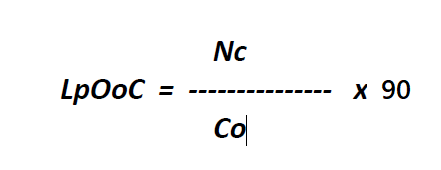 Gdzie,• LpOoC - oznacza liczbę punktów za cenę w ramach kryterium w ofercie ocenianej;• Nc - oznacza najniższą oferowaną CENĘ ZA ZAMÓWIENIE spośród ofert podlegających ocenie;• Co – oznacza CENĘ ZA ZAMÓWIENIE w ofercie ocenianej.Ad2) Kryterium „Okres Gwarancji” (wskaźnik oznaczony jako „G”). Minimalny wymagany, pod rygorem odrzucenia oferty, okres gwarancji na zaoferowany Sprzęt ma być nie krótszy niż 24 miesięcy od daty podpisania Protokołu Odbioru, o którym mowa w dziale V powyżej.Jeżeli deklarowany w ofercie okres (długość udzielenia) gwarancji na Sprzęt będzie:1) Wynosił 48 miesięcy lub dłuższej, licząc od daty podpisania Protokołu Odbioru  - oferta ta uzyska 
10 punktów;2) Wynosił 36 miesięcy i więcej (przy czym nie osiągnie 48 miesięcy), licząc od daty podpisania protokołu odbioru - oferta ta uzyska 5 punktów.Za ofertę najkorzystniej uzna będzie oferta ważna, które uzyska najwyższy bilans punktów (suma punktów = LpOoC + G) Zamawiający zastrzega sobie prawo wyboru oferty najkorzystniejszej w przypadku, gdy złożona zostanie tylko jedna ważna ofertaOPIS PRZEDMIOTU ZAMÓWIENIA:Następujące rodzaje urządzeń o następujących parametrach i wymaganiach minimumPÓLAUTOMATYCZNA ZAMYKARKA DO PUSZEKPOSTANOWIENIA KOŃCOWE • Nie dopuszcza się składania ofert na poszczególne elementy zestawu, jedynie na całość ale z podaniem cen na poszczególne elementy.• Wymagane będzie wystawienie faktur na każdy element osobno.• Złożenie zapytania ofertowego, jak też otrzymanie w wyniku zapytania oferty cenowej nie jest równoznaczne ze złożeniem zamówienia przez Zachodniopomorski Uniwersytet Technologiczny w Szczecinie i nie łączy się z koniecznością zawarcia przez niego umowy.• Zamawiający zastrzega sobie prawo odwołania niniejszego postępowania lub unieważnienia bez podania przyczyny.• Z tytułu odwołania lub unieważnienia postępowania uczestnikowi postępowania (Oferentowi) nie będą przysługiwać żadne roszczenia względem Zamawiającego, w tym roszczenie o zwrot kosztów złożenia oferty.• Wybór oferty najkorzystniejszej (przyjęcie oferty) nie będzie jednoznaczny z zawarciem Umowy o zamówienie. Ewentualne zawarcie pomiędzy Zamawiającym, a Oferentem oferty najkorzystniejszej Umowy o zamówienie nastąpi odrębnie w terminie związania ofertą.• Zamawiający zastrzega sobie prawo zmiany postanowień niniejszego zapytania, w szczególności w reakcji na składane wnioski, przy czym dokonanie zmian (modyfikacji) w niniejszym zapytaniu jest wyłącznym uprawnieniem Zamawiającego (Wykonawcy nie przysługuje roszczenie o dokonanie wnioskowanych zmian). Zmiany, o których mowa w niniejszym ustępie będą mogły być wykonane (będą dopuszczalne) jedynie w okresie przed upływem terminu składania ofert.• Zamawiający zakończy postępowanie bez wyboru oferty, w przypadku, kiedy cena najkorzystniejszej oferty przekroczy środki jakie Zamawiający może przeznaczyć na realizację zadania.• klauzula informacyjna RODO w związku z niniejszym postępowaniem stanowi załącznik nr 3 niniejszego zapytaniaPOUCZENIE DLA POTENCJALNEGO WYKONAWCY ZAINTERESOWANEGO UDZIAŁEM W ZAPYTANIU OFERTOWYMZastrzeżenie warunkujące udział w postepowaniu z zapytania ofertowegoZgodnie z art. 7 ust. 9 ustawy z dnia 13 kwietnia 2022 r. o szczególnych rozwiązaniach w zakresie przeciwdziałania wspieraniu agresji na Ukrainę oraz służących ochronie bezpieczeństwa narodowego (Dz. U. poz. 835) o udzielenie niniejszego zamówienia nie może się ubiegać Wykonawca, którzy podlegają wykluczeniu z udziału w postępowaniu o zamówienie publiczne z przyczyn (przesłanek) wskazanych w art. 7 ust. 1 pkt 1 – 3 wyżej wskazanej ustawy. Zgodnie z art. 7 ust. 3 wyżej wskazanej ustawy ofertę wykonawcy podlegającego wykluczeniu, o którym mowa powyżej, zostanie odrzucona (wykonawcy temu nie zostanie udzielone zamówienie). Na okoliczność braku przesłanek wykluczenia jak wyżej – w stosunku do wykonawcy oferty najkorzystniej (najwyżej ocenionej) skierowane zostanie wezwanie do złożenia oświadczenia na formularzu, o którym mowa w załączniku niniejszego zapytania (plik z formularzem oświadczenia pod nazwą „Oświadczenie w przedmiocie braku podstaw do wykluczenia wykonawcy” - według wzoru treści tam wskazanej). Wskazane oświadczenie winno być złożone w terminie wskazanym w wezwaniu, o którym mowa powyżej, oraz (według wyboru wykonawcy) w formie pisemnej (tj. oryginał oświadczenia na nośniku papierowym z własnoręcznym podpisem osoby/osób reprezentujących wykonawcę) lub formie elektronicznej (tj. oświadczenie na nośniku elektronicznym podpisanym kwalifikowanym podpisem elektronicznym osoby/osób reprezentujących wykonawcę).  Niezłożenie wskazanego oświadczenia w terminie przekraczającym 3 dni termin wyznaczony przez Zamawiającego w wezwaniu do jego złożenia (lub wskazanie w złożonym oświadczeniu, że Wykonawcy dotyczy któraś z okoliczności skutkującej wykluczeniem z ubiegania się z przyczyn podanych w art. 7 ust. 1 wyżej wskazanej ustawy, uprawnia do uznania oferty wskazanego Wykonawcy za ofertę podlegającą odrzuceniu (czy w inny sposób uznania jej za nieważną), co wykluczać będzie tego wykonawcę z ubiegania się o niniejsze zamówienie. Oświadczenie jak wyżej nie zamyka prawa Zamawiającego (Zachodniopomorski Uniwersytet Technologiczny w Szczecinie) do dodatkowej (lub przeprowadzonej niezależnie od złożonego oświadczenia jak wyżej) weryfikacji podstaw wykluczenia na podstawie art. 7 ust. 1 wyżej wskazanej ustawy w oparciu o dostępne dane, w szczególności dane z listy Ministerstwa Spraw Wewnętrznych i Administracji oraz wykazów rozporządzeń UE, o których mowa we wzorze oświadczenia jak wyżej.AtrybutParametryRodzaj sprzętuPółautomatyczna zamykarka do puszekZastosowanieZamykanie wieczek puszek stalowych (podwójną zakładką) Parametry techniczneZasilanie elektryczne 230V ; Moc min 0,5 kWWydajność: 5-20 szt. / min.Średnica puszki: 90 mm Wysokość puszki: od 60 (lub mniej) – do min. 190 mmMontaż i szkolenieUrządzenie musi być dostarczone, zamontowane i uruchomione w ramach kosztu zakupu.Wyposażenie dodatkoweStolik ze stali nierdzewnej umożliwiający ergonomiczną obsługę urządzenia. Stolik wyposażony w kółka z blokadami.Puszki o średnicy fi 90 mm i wysokości 60 mm wraz z wieczkiem typu easy open min 300 sztukGwarancja min 24 miesiąceUwagiW formularzu ofertowym proszę podać adres internetowy z dokładnymi informacjami o produkcie lub załączyć pliki umożliwiające sprawdzenie parametrów urządzenia, 